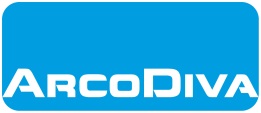 Pořadatel: 	Komorní filharmonie Pardubicezastoupená: 	Pavlem Svobodou, ředitelemIČO: 	00088447DIČ:	CZ00088447se sídlem:	Sukova třída 1260, 530 02 Pardubice/dále jen pořadatel/aumělec:	Irvin Venyš – klarinetzastoupený: 	Arco Diva management s. r. o.,          	Mgr. Janou Černou, jednatelkouse sídlem: 	Urešova 2, 148 00 Praha 4koresp. adr.:	Jaromírova 54, 128 00 Praha 2IČO: 	25655094DIČ: 	CZ-25655094zapsáno v OR u KOS pod č. j. C/58495/dále jen umělec/uzavírají tuto Smlouvu o zajištění uměleckého výkonu1.	Umělec se zavazuje vystoupit na koncertechdne:		15. 4. 2024 a 17. 4. 2024 vždy od  19:00 hod., Sukova síň Domu hudby Pardubices programem:	W. A. Mozart: Koncert pro klarinet a orchestr A dur K 622, S. Bodorová: Babadag pro klarinet a smyčcespoluúčinkuje: 	Komorní filharmonie Pardubice, Ondřej Vrabec – dirigent (nejsou předmětem této smlouvy)zkoušky: 		    	12. 4. 2024, 9-12, 13-16 hod. (dle domluvy s dirigentem)gen. zkouška:		     	15. 4. 2024 od 10:00 hodinkontaktní osoba: 	kontakt umělec: 	2.	Umělecký výkon, který je předmětem této smlouvy, bude proveden za následujících podmínek:a)	cena za obě vystoupení: 	vč. dphb)	cestovní náklady:     	nec)	ubytování: 	od 15. do 18. 4. 2024, Pension Austria, Smilova 312, Pardubiced)	další požadavky:	káva, čaj, stolní voda k dispozicie)	volné vstupenky:	ano, 4 ks na každý koncert3.	Pořadatel uhradí příslušnou částku na základě faktury vystavené Arco Diva management s. r.o. dle splatnosti na účet u Fio banka, a. s.: 2100540089/2010.4.	Pořadatel je povinen zajistit odpovídající podmínky pro podání uměleckého výkonu, zejména uzamykatelnou šatnu a místo k parkování pro 1 automobil. Pořadatel odpovídá za technické, společenské a bezpečnostní zabezpečení koncertu na svůj náklad.  5.	Pořadatel je povinen zajistit řádné plakáty a ostatní podpůrné prostředky pro zajištění návštěvnosti a program s medailonem umělce na základě dodaných podkladů.6.	Bez předběžného souhlasu agentury není oprávněn pořadatel umožnit pořízení obrazových či zvukových záznamů vystoupení s výjimkou případů povolených zákonem. Během koncertu nesmí být umělec rušen fotografováním. V případě porušení některého z těchto ustanovení je umělec oprávněn okamžitě ukončit koncert, aniž by tím zanikl jeho nárok na smluvní honorář. 7.	Pokud se smluvní vystoupení neuskuteční prokazatelně z důvodu zásahu vyšší moci, obě smluvní strany se zavazují uhradit své vzniklé náklady bez náhrady. Nedostatečný počet prodaných vstupenek není důvodem ke zrušení smlouvy. 8.	Neuskuteční-li se smluvní vystoupení zaviněním umělce, je tento povinen uhradit pořadateli škodu, odpadne-li vystoupení zaviněním pořadatele, uhradí tento škodu umělci a agentuře. Pokud pořadatel zruší koncert v době kratší než 60 dní před koncertem, náleží umělci 100 % sjednané odměny. Pokud umělec zruší koncert v době kratší než 60 dní před koncertem, náleží pořadateli 100 % sjednané odměny.9.	V případě nepříznivého počasí, pokud bylo vystoupení plánováno jako open air, je pořadatel povinen zajistit náhradní prostor.10.	Pořadatel je povinen splnit všechny náležitosti nezbytné k pořádání veřejné produkce a uhradit provozovací honoráře i další případné poplatky ve smyslu platných předpisů.11. Správce pořadatele prohlašuje, že bude shromažďovat osobní údaje v rozsahu nezbytném pro naplnění účelu, pro který byly údaje poskytnuty, a zpracovávat je pouze v souladu s účelem, k němuž byly shromážděny. Zaměstnanci správce nebo jiné fyzické osoby, které zpracovávají osobní údaje na základě smlouvy se správcem a další osoby jsou povinny zachovávat mlčenlivost o osobních údajích, a to i po skončení pracovního poměru nebo prací. 12. Zveřejnění smlouvy v registru smluv12.1.        Smluvní strany se dohodly, že Pořadatel bezodkladně po uzavření této Smlouvy odešle Smlouvu k řádnému uveřejnění do registru smluv vedeného Ministerstvem vnitra ČR. O uveřejnění smlouvy Pořadatel bezodkladně informuje druhou smluvní stranu, nebyl-li kontaktní údaj této smluvní strany uveden přímo do registru smluv jako kontakt pro notifikaci o uveřejnění.12.2.        Smluvní strany prohlašují, že žádná část Smlouvy nenaplňuje znaky obchodního tajemství (§ 504 z. č. 89/2012 Sb., občanský zákoník, ve znění pozdějších předpisů).12.3.        Pro případ, kdy je v uzavřené Smlouvě uvedeno rodné číslo, e-mailová adresa, telefonní číslo, číslo účtu fyzické osoby, bydliště/sídlo fyzické osoby, se mluvní strany se dohodly, že Smlouva bude uveřejněna bez těchto údajů. Dále se mluvní strany dohodly, že Smlouva bude uveřejněna bez podpisů.12.4.        V souladu se zněním předchozího odstavce platí, že pro případ, kdy by Smlouva obsahovala osobní údaje, které nejsou zahrnuty ve výše uvedeném výčtu a které zároveň nepodléhají uveřejnění dle příslušných právních předpisů, poskytuje umělec svůj souhlas se zpracováním těchto údajů, konkrétně s jejich zveřejněním v registru smluv ve smyslu zákona č. 340/2015 Sb., ve znění pozdějších předpisů.13.	Tato smlouva je vyhotovena ve dvou exemplářích, z nichž každý má platnost originálu. Nabývá účinnosti dnem podpisu oběma stranami. Veškeré změny či dodatky této smlouvy musí být učiněny na základě vzájemné dohody a musí mít písemnou formu.  V Praze dne 12. 2. 2024                                                        …………………………...........                               		……………………………....      pořadatel                                                            		    Arco Diva